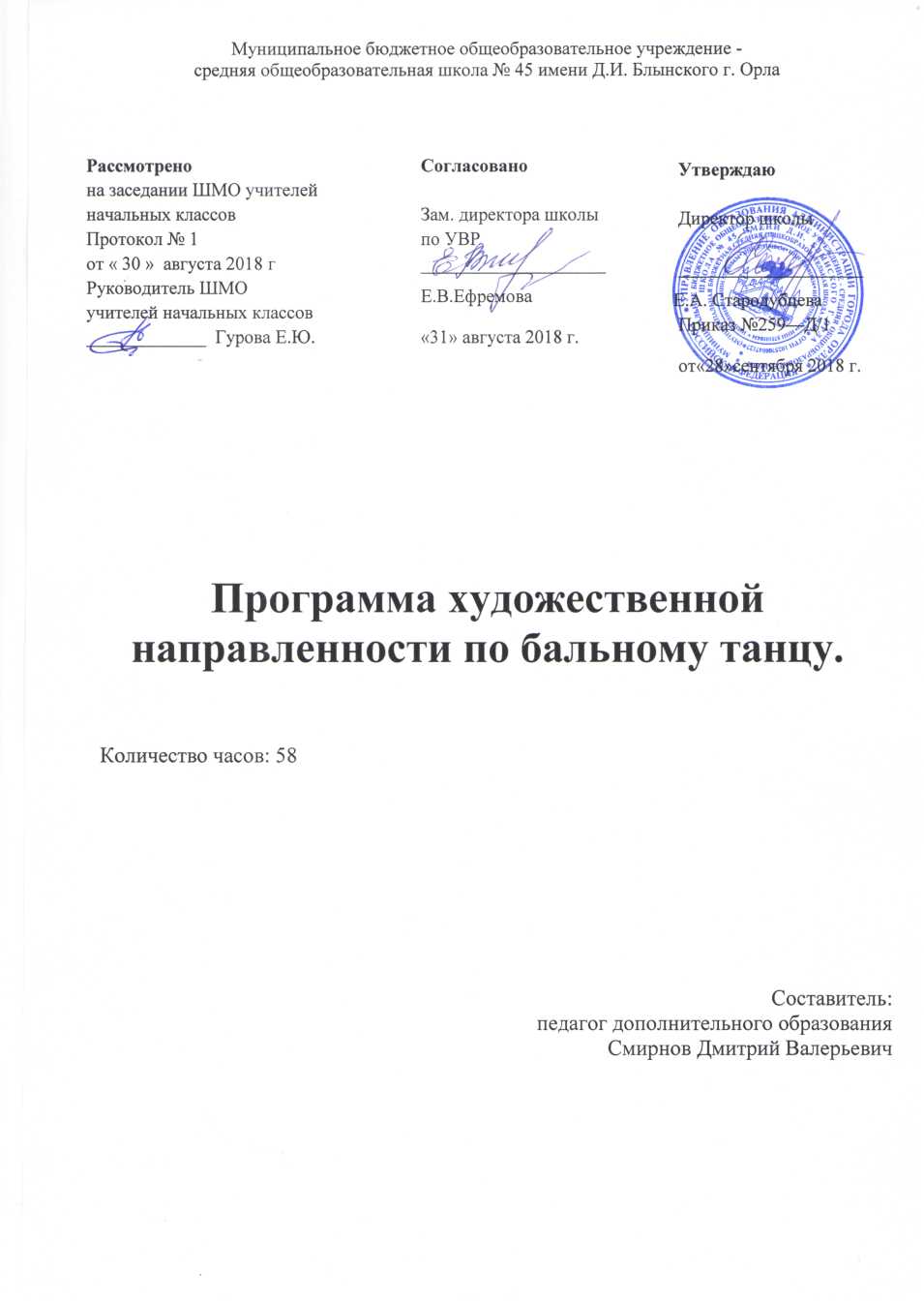 ПЛАНИРУЕМЫЕ РЕЗУЛЬТАТЫВ ходе освоения программы дети достигнут следующих результатов:Личностные результаты:сформируют активную жизненную позицию; приобретут способности к самопрезентации;разовьют такие качества как трудолюбие, упорство, дисциплинированность, собранность, пунктуальность; получат развитие эстетического восприятия мира;получат развитие нравственных качеств личности.Метапредметные результаты: научатся культуре общения (вежливое отношение мальчика к девочке, внимательность, галантность);научатся планировать собственную деятельность;разовьют коммуникативные навыки, способствующие продуктивному сотрудничеству учащегося со сверстниками и взрослыми;расширят свой кругозор;будут готовы к преодолению трудностей, ответственности, воспитание силы воли.получат развитие в плане чувства коллективизма;получат развитие музыкального слуха, чувства ритма и темпа, памяти.Предметные результаты: будут обладать сформированными танцевальными знаниями, навыками и умениями;приобретут навык свободного владения хореографической и специальной терминологией;научатся понимать выразительность отдельных элементов танца и музыки, передаче определенного содержания;вырабатывают осанку и умение красиво двигаться, начнут развивать свои физические данные, получат знания о том, как их развивать и поймут, что это необходимо, чтобы стать стройными и подтянутыми.Содержания программыВ программу включен танцевальный материал 5 бальных танцев, а именно: медленный вальс, квикстеп, ча-ча-ча, самба, полька.Содержание программы дает возможность ученикам на собственной практике, сопоставляя, сравнивая и осмысленно исполняя движения получить тот запас знаний, умений, навыков, которые помогут в дальнейшем самостоятельно разбираться в различных видах искусства, хореографии и критически верно оценивать танцы.Разделы программы в процентном соотношении распределяются следующим образом: 40% отводится на музыкально-ритмические и тренировочные упражнения и разучивание элементов танцевального репертуара; 60%  занимает разучивание композиций репертуара бальных танцев и тренировочная работа.В программу включены задания на импровизацию, обобщающие знания, умения и навыки учеников за истекший год занятий. Материал программы подобран с учетом возрастных особенностей детей, их возможностей и интересов.Бальным танцем могут заниматься все физически здоровые дети,  не  имеющие отклонений по физическим и медицинским показаниям, с разрешения врача при наличии медицинской справки.	Программа предназначена для детей младшего и младше-школьного возраста.         Программа   рассчитана   на  один   год обучения.  Объем   часов  в   год  составляет -     часа. Реализация программы рассчитана на 1 год обучения.. Форма обучения – очная.Цель:Раскрытие творческого потенциала учащихся на основе приобретенных знаний, умений, навыков в области бального танца. Задачи:- овладение основными теоретическими и практическими знаниями, умениями и исполнительскими навыками, позволяющими грамотно исполнять танцевальные композиции; - формирование умений осознанно распоряжаться своим телом, понимать каждое движение танца в его простейших элементах и сложной координации;- формирование умений различать ритмическую сторону музыки и согласовывать свои движения с ее звучанием;- развитие способности самостоятельно видоизменять, группировать фигуры и составлять свои вариации;- организация двигательного режима школьников, который обеспечивает активный отдых и удовлетворяет потребность в движениях;-  организация постановочной и концертной деятельности учащихся; - создание дружеской среды, создание условий для общения;- формирование культуры общения между учащимися;- воспитание доброжелательности, чуткости и внимательного отношения друг к другу;- воспитание аккуратности и самостоятельности;- развитие навыков  самостоятельной и коллективной работы;- развитие мотивации на творческую деятельность;- исправление недостатков осанки;- укрепление мышечного корсета;- развитие выносливости, координации движений;- поддержка и укрепление сердечнососудистой и нервной систем.Основные приемы и методы в обучении детей бальному танцу.Занятия должны быть разнообразными как по содержанию (ритмические упражнения, задания на ориентировку, разучивание упражнений тренировочного характера, разучивание и повторение танцев), так и по набору применяемых методов:словесного (объяснение, разбор, анализ); наглядного (качественный показ, демонстрация отдельных частей и всего движения; просмотр видеоматериалов с выступлениями выдающихся танцовщиц, танцовщиков, посещение концертов и спектаклей для повышения общего уровня развития учащихся); практического (воспроизводящие и творческие упражнения, деление целого произведения на более мелкие части для подробной проработки и последующей организации целого); аналитического (сравнения и обобщения, развитие логического мышления); эмоционального (подбор ассоциаций, образов, создание художественных впечатлений); индивидуального подхода к каждому ученику с учетом природных способностей, возрастных особенностей, работоспособности и уровня подготовки. 1.Элементы музыкальной грамоты через слушание, сравнение, лекции и беседы.2.Понятие о музыкальности и выразительности в танце через исполнение отдельных движений, комбинаций. 3.Культура общения в коллективе, в паре, уважительное отношение к преподавателю, старшем. 4.Современные детские бальные танцы – их история, их особенности, манера исполнения, культура исполнения. 5.Современные бальные танцы Европейской и Латиноамериканской программ. Их история и манера исполнения, культура взаимоотношений в паре. Изучение основных движений и простейших вариаций. 6.Конкурсные варианты исполнения Европейских и Латиноамериканских танцев. 7.Основы импровизации (самостоятельное построение танца на заданную тему и мелодию).8.Беседы и показ видеофильмов по истории бального танца и о современных бальных танцах, конкурсах международного уровня, мастерах бального танца. 9.Поездки на концерты и конкурсы бального танца в качестве зрителей и исполнителей.В первый год обучения перед педагогом поставлена сложная задача:  необходимо заложить фундамент правильного, техничного исполнения бальной хореографии, на основе которой будет строиться все дальнейшее обучение Латиноамериканской и Европейской программам. Вместе с тем необходимо систематично и целенаправленно распределять учебный материал с учетом индивидуальности в восприятии и мышлении каждого учащегося. Также очень важно выработать правильную постановку корпуса в соответствии  с требованиями латиноамериканского и европейского танца, правильную постановку рук у партнера и партнерши, умение держать баланс в простейших движениях бальной хореографии.Укрепление физической выносливости, применение упражнений, способствующих укреплению мышечного корсета, силы мышц позволяет подготовить детей к дельнейшей исполнительской деятельности.Преподаватель занимается с учащимися над правильным и техничным танцеванием в любом ритмическом рисунке,  с любым темпом музыки.Концентрация внимания на освоении несложных ритмических комбинаций, проверка точности и чистоты исполнения пройденных движений. Обучение новым танцевальным элементам происходит путем практического показа и словесных объяснений. Учащиеся должны определять особенности танцевальных жанров (Латиноамериканской и Европейской программ), уметь самостоятельно находить нужные движения и исполнять их в соответствующем жанру характере, импровизировать на заданную музыку.1.	Вводное   занятие.Знакомство  с  учениками.  Правила   поведения   на     занятии. . Инструктаж по технике противопожарной безопасности. Режим   работы. Форма одежды танцоров.План турниров на год.2.Европейская программа танцев:Тема: Изучение  элементов, движений «N»,«Е» класса и методики исполнения танца Медленный вальс.Основной ритм, счёт, музыкальный размер. Особенности работы стопы. Подъем и снижение корпуса. Степень поворота. Положение корпуса, рук ног и головы в паре. Практические занятия.Изучение основных элементов и фигур танца:Закрытые перемены с ПН и ЛНПравый поворот, левый поворотСпин поворотНатуральный спин поворот Виск вперед Шассе из ПП (Синкопированное шассе) Перемена хезитейшнТема: Изучение основных элементов, движений«N»,«Е» класса и методики исполнения танца Быстрый фокстрот.Основной ритм, счет, музыкальный размер. Особенности работы стопы. Подъем и снижение корпуса. Степень поворота. Положение корпуса, рук ног и головы в паре. Практические занятия. Изучение основных элементов и фигур танца:1. Ход (вперёд, назад) Четвертной поворот направо. Натуральный поворот Прогрессивное шассе Локк вперед Натуральный поворот с хезитейшн Натуральный пивот поворот Натуральный спин поворот Обратный шассе поворот (Описание есть в последних изданиях:Имперского общества учителей танца (ISTD), Алекса Мура, Гая Ховарда)Четвертной поворот налево.3.Латиноамериканская программа танцев:Тема: Изучение  элементов, движений «N», «Е» класса и методики исполнения танца Ча-ча-ча.Основной ритм, счёт, музыкальный размер. Особенности работы стопы. Подъем и снижение корпуса. Степень поворота. Положение рук, ног, корпуса, головы в паре. Работа стопы, подъем и снижение корпуса. Практические занятия.Изучение основных элементов и фигур танца:Ча-ча-ча Шассе налево и направо ТаймстепсОсновное движение на местеЗакрытое основное движение Нью-ЙорквЛБПилиЧек из открытой ПП Чек из открытой КПП Рука в рукеСпот поворот влево, вправо, включая SpotTurnstoLorR, including Свитч и поворот под рукой Боковые шаги влево и вправо Ча-ча-ча Локк шассе вперёд и назад Открытое основное движениеПлечо к плечуТема: Изучение усложненных элементов, движений и методика исполнения танца Самба:Основной ритм, счёт, музыкальный размер. Особенности работы стопы. Подъем и снижение корпуса. Степень поворота. Положение рук, ног, корпуса, головы в паре. Работа стопы, подъем и снижение корпуса. Практические занятия.Изучение основных элементов и фигур танца:Основные движения - Натуральное Обратное - Боковое - Прогрессивное Самба Виски влево,вправо (также с поворотом партнёрши под рукой, Вольта спот повороты вправо и влево Самба ходы – променадные– - боковые - стационарные Вольта с продвижением влево, вправо, с поворотом влево, с поворотом Ритм баунсБотафого в продвижении впередКрисс-кросс бота фогоБотафого в продвижении назадБота фого в ПП и КПП Обратный поворот .Тема. Изучение  элементов, движений «N», «Е» класса и методики исполнения танца Джайв:Основной ритм, счёт, музыкальный размер. Особенности работы стопы. Подъем и снижение корпуса. Степень поворота. Положение рук, ног, корпуса, головы в паре. Работа стопы, подъем и снижение корпуса. Практические занятия.Изучение основных элементов и фигур танца:Шассе влево, вправо Основное движение на месте Подскоки на местеПрыжок галоп переменаместслеванаправоКаблук – носок  справа налево Смена рук за спиной4.   Концертная    деятельность.Проведение    традиционного   отчетного   концерта    коллектива   в   конце    учебного    года.Тематическое планированиеКалендарно-тематическое планированиеОПИСАНИЕ СИСТЕМЫ ОЦЕНКИ РЕЗУЛЬТАТОВ ОСВОЕНИЯ ПРОГРАММЫФормы аттестации / контроляПроверка теоретических знаний Открытые уроки для родителей.Отчетный концерт в конце года.Выступления на различных школьных концертах.Участие в танцевальных  конкурсах.Зачетное практическое занятие.Эффективность занятий оценивается педагогом в соответствии с учебной программой, исходя из того, освоил ли ученик за учебный год все то, что должен был освоить. В повседневных занятиях самостоятельная отработка учениками танцевальных движений позволяет педагогу оценить, насколько понятен учебный материал, внести соответствующие изменения. 
Важным параметром успешного обучения является устойчивый интерес к занятиям, который проявляется в регулярном посещении занятий каждым учеником, стабильном составе групп. Эти показатели постоянно анализируются педагогом и позволяют ему корректировать свою работу. 
В конечном итоге, успех обучения характеризуется участием ребят в концертах,  просмотрах, открытых уроках,  где они могут показать уровень профессиональнойобученности. СПИСОК УЧЕБНОЙ И МЕТОДИЧЕСКОЙ ЛИТЕРАТУРЫЛитература для педагога:Барышникова Т. Азбука хореографии.  М., «Рольф», 2001Воробьев А.П. Спортивные игры. М., Просвещение. 1973Гай Ховард. Техника исполнения европейских танцев. М., Артис, 2003Громов Ю. Основы подготовки специалистов-хореографов: учебное пособие. – СПб: Типография Наука, 2006Иванникова О.В. Латиноамериканские танцы. Румба, ча-ча-ча.  - Донецк: «Аст», «Сталкер», 2005Кох И. Основы сценического движения. – Л., 1970Летягова Т.В., Романова Н.Н., Филлипов А.В., Шетэля В.М., Краткий словарь танцев.  Под ред. Филлипова  А.В. - М., Филинта: Наука, 2006Мур Алекс. Пересмотренная техника европейских танцев. – СПб, 1993Основы подготовки специалистов-хореографов: учебное пособие/ Ю. Громов. – СПб: Типография Наука, 2006Раздрокина Л. Танцуйте на здоровье. Танцевально-игровые тренинги. – Ростов-на-Дону, «Феникс», 2007  РубштейнН.  Что нужно знать, чтобы стать первым. Тренер.  - М. 2007ЛэрдУолтер Техника латиноамериканских танцев. Артис, 2008 Плетнев Л. С реверансом. М., Маренго ИнтернэйшнлПринт, 2001Шутиков Ю.Н. Учебно-методические рекомендации по организации работы с целым классом в начальной школе по ритмике, ритмопластике, бальным танцам. – М., 2006Литература для детей:ДюБеке Антон. Учимся танцу за месяц. – М., 2008Идом Х., Кетрек Н. Хочу танцевать. -  М., «Махаон», 2003РубштейнН. Что нужно знать, чтобы стать первым. Танцор. Пара.  - М., 2007Муниципальное бюджетноеобразовательное учреждениеСредняя общеобразовательная школа  №45Им. Д.И. БлынскогоРасписание занятий группы №1Студии бального танцаПонедельник 18:30 – 19:30Четверг 18:30 – 18:30№Наименование разделов, темКоличество часов1Вводное  занятие12-13Европейская программа:Изучение  элементов,движений «N», «Е» класса и методики исполнения танца Медленного вальса.1214-23Европейская программа:Изучение  элементов,движений «N», «Е» класса и методики исполнения танца Квикстеп.1024-35Латиноамериканская программа: Изучение  элементов,движений «N», «Е»  класса и методики исполнения танца Ча-ча-ча.1236-46Латиноамериканская программа: Изучение усложненных элементов, движений и методики исполнения танца Самба.1147-57Латиноамериканская программа: Изучение  элементов,движений «N», «Е» класса и методики исполнения танца полька.1158Концертная   деятельность1Итого 58 часов№ занятияТема урокаДата проведения урокаДата проведения урокаПримечание№ занятияТема урокаПланФактПримечаниеВводное  занятие1.101.10Медленного вальса.4.104.10Медленный вальс8.108.10Квикстеп11.1011.10Квикстеп15.1015.10Ча-ча-ча18.1018.10Ча-ча-ча22.1022.10Самба25.1025.10Самба29.1029.10Полька5.115.11Полька8.118.11Медленный вальс12.1112.11Медленный вальс15.1115.11Квикстеп19.1119.11Ча-ча-ча22.1122.11Квикстеп26.1126.11Ча-ча-ча29.1129.11Самба2.122.12Самба6.116.11Полька10.1110.11Медленный вальс13.1113.11Медленный вальс17.1117.11Квикстеп20.1120.11Самба24.1124.11Самба10.0110.01Ча-ча-ча14.0114.01Ча-ча-ча17.0117.01Медленный вальс21.0121.01Медленный вальс24.0124.01Квикстеп28.0128.01Квикстеп31.0131.01Полька4.024.02Медленный вальс7.027.02Медленный вальс11.0211.02Полька14.0214.02Самба18.0218.02Ча-ча-ча21.0221.02Ча-ча-ча25.0225.02Квикстеп28.0228.02Квикстеп4.034.03Самба7.037.03Медленный вальс11.0311.03Полька14.0314.03Полька18.0318.03Самба21.0321.03Ча-ча-ча1.041.04Ча-ча-ча4.044.04Полька8.048.04Полька11.0411.04Медленный вальс 15.0415.04Ча-ча-ча18.0418.04Ча-ча-ча22.0422.04Квикстеп25.0425.04Квикстеп29.0429.04Самба13.0513.05Самба 16.0516.05Полька20.0520.05Концертная деятельность. Итоговое занятие23.0523.05